Консультация для родителей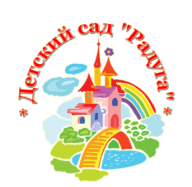 «Если ваш ребенок говорит неправду»Наверное, не существует такого человека, который хотя бы раз не сказал неправду или попытался что-нибудь скрыть. Почему же так пугает и возмущает именно детская ложь? Взрослые часто не понимают, что ложь — это свидетельство психологических проблем ребенка.Если ваш ребенок солгал, прежде всего, необходимо понять, в чем причина.Иногда родители сами провоцируют ребенка на ложь, запугивая его, поступая с ним несправедливо, лишая его своей заботы и внимания, подавая ему пример лживого поведения.Наиболее часто выделяют следующие причины детской лжи:1) стремление избежать неприятных последствий (наказания, неловкости, стыда). Внимание! Не слишком ли жестоко вы наказываете своих детей? Не заставляете ли вы тем самым ребенка защищаться?2) стремление добыть то, чего иным способом не получишь. Внимание! Если ребенок не оправдывает ожидания родителей, он стремиться к сокрытию фактов, чтоб сохранить наше уважение.3) необходимость защитить от неприятностей кого-то значимого для ребенка.Чем более назойливо мы интересуемся личной жизнью наших детей, тем больше они вынуждены утаивать и лгать.4) желание добиться похвалы или проявления любви, завоевать признание и интерес со стороны окружающих.5) охрана личной жизни, защита своей приватности.Помните: чаще всего ребенок врет, потому что он еще маленький и беззащитный, а ложь помогает избежать травмирующих ситуаций.Многие психологи отмечают, что чаще всего ребенок в 4-5 лет проходит через стадию «фантазийной лжи», когда дети бывают так сильно захвачены яркостью своих фантазий, что сами верят в реальность придуманного.Что же делать?Самое эффективное средство — это доверительные отношения в семье. Психологи рекомендуют разговор по душам. Ни в коем случае не начинайте разговор с обвинений и угроз. Начав с агрессивных обвинений и угроз, вы рискуете лишь усилить его потребность лгать. Из всех воспитательных мероприятий по развитию честности и порядочности самое действенное — личный пример. Родители должны быть честны даже в мелочах.  Воспитатель МБДОО №7 «Радуга» ст.Гиагинской Иващенко О.О.